Kentlyn Public School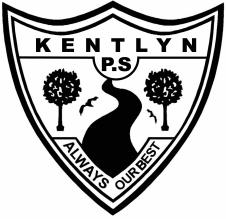 P&C AssociationGeorges River Road, Kentlyn, 2560PO Box 5222 Minto, 2566Phone: 4628 2455 - Fax: 4628 4365                                 kentlyn-p.school@det.nsw.edu.auEASTER PRE-ORDER FORM FOR FRIDAY 12 APRILFOOD PACKS WILL CONTAIN ONE HOT FOOD, ONE DRINK & ONE ICY POPFOOD PACKS WILL BE $5.00EA(no other lunch orders will be taken on the day)PLEASE HAVE ALL ORDERS WITH CORRECT MONEY TO THE CANTEEN OR OFFICE  BY  TUESDAY 9 APRILNAME: _________________________________________________  CLASS: _________________________EASTER PACK SELECTIONSPlease circle 1: 	Lasagne		  	 Please circle 1:	Water                            	Spaghetti Bolognaise  				Poppa                               	Macaroni Cheese							                                        Fried Rice			Please circle 1:           TNT                                        Chicken Burger					Juice cup                              	Hamburger                              	Savoury Mince & MashOther items available to order (not in the pack)				(quantities)Hot Dog (tom/bbq/mustard)		$2.50				_________________6 nuggets / gougons   			$3.50				_________________Pizza						$3.50				_________________Noodle Cup					$2.50				_________________Garlic Bread					$1.50				_________________Juice bomb Flavour: _______________		$2.50				_________________Chill J Flavour:______________________		$2.50 				_________________  Milk Choc/ Strawberry			$2.00				_________________Water						$1.00				_________________Poppa Flavour: ____________________		$1.50				_________________                                           						TOTAL			$_______________